COURSE INFORMATONCOURSE INFORMATONCOURSE INFORMATONCOURSE INFORMATONCOURSE INFORMATONCOURSE INFORMATONCourse TitleCodeSemesterL+P HourCreditsECTSTechnology Applications in Electronic CommerceACM5211338Prerequisites-Language of InstructionEnglish 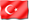 Course LevelMaster  DegreeCourse TypeCompulsoryCourse CoordinatorInstructorsManu DUBEAssistantsGoalsThe objective of this course is to provide operational know-how of e-Commmerce operations, applications with online transactions with legal, ethical and social issues, and implementations.ContentA context for developing e-Commerce Applications Types of e-Commerce applications. Identifying and describing an e-Commerce applications. E-Commerce feasibility. E-Commerce requirement analysis. High-level, detailed and technical design and construction. E-business models. Internet marketing. Online monetary transactions. Internet taxation. Legal, ethical and social issues. Testing and implementation: JavaScript, JScript, DHTML, CSS, ASP, XML.Learning OutcomesTeaching MethodsAssessment MethodsStudents should be able to define what an information system is; should be able to list the broad components of such as system; and should be able to discuss the advantages and pitfalls of such systems.1,2,3A,B,C,D,EStudents should know the basic steps involved with analysing and designing an information system, as well as the potential pitfalls in such endeavors.1,2,3A,B,C,D,EStudents should have an in-depth knowledge of how computers work to be able to make informed decisions with regard to their use in information systems, keeping in mind the technological trends1,2,3A,B,C,D,EStudents should know the various electronic commerce levels, their advantages and disadvantages, as well as the need for structured and object-oriented programming.1,2,3A,B,C,D,ETeaching Methods:1: Lecture, 2: Question-Answer, 3: Discussion Assessment Methods:A: Exam, B:Presentation, C: Homework, D: Project, E: Laboratory DERS AKIŞIDERS AKIŞIDERS AKIŞIHaftaKonularÖn Hazırlık1)Introduction to eCommerceCourse notes, textbook2)E-Commerce ApplicationsCourse notes3)Types of e-Commerce applicationsCourse notes4)Identifying and describing an e-Commerce applicationsCourse notes5)E-Commerce feasibilityCourse notes6)E-Commerce requirement analysisCourse notes7)e-Commerce technical design Course notes8)E-business modelsCourse notes9)Midterm10)Internet MarketingCourse notes11)E-Commerce Technologies : JavaScript, JScriptCourse notes12)E-Commerce Technologies : DHTML, CSSCourse notes13)e-Commerce Technologies : ASP, XMLCourse notes14)Presentations15)Final ExaminationSOURCESSOURCESTextbookManagement Information Systems, by James A. O’Brien and George M. MarakasMcGraw Hill/ IrwinTurban, E. and King, D. Introduction To E-Commerce .2003, Pearson Education. ISBN 0-13-122450-6 [T2003]Additional ResourcesCourse webside, course notes, text booksMATERIAL SHARINGMATERIAL SHARINGDocumentsCourse webside, course notes, text booksHomeworksHomework, interm papersExamsMidterm, finalASSESSMENT SYSTEMASSESSMENT SYSTEMASSESSMENT SYSTEMIN-TERM STUDIESNUMBERPERCENTAGEMid-terms135.71Interm -papers228.58Homework535.71Total100Contribution Of Final Examination To Overall Grade30Contribution Of In-Term Studies To Overall Grade70Total100COURSE CATEGORYExpertise/Field CoursesCOURSE'S CONTRIBUTION TO PROGRAMCOURSE'S CONTRIBUTION TO PROGRAMCOURSE'S CONTRIBUTION TO PROGRAMCOURSE'S CONTRIBUTION TO PROGRAMCOURSE'S CONTRIBUTION TO PROGRAMCOURSE'S CONTRIBUTION TO PROGRAMCOURSE'S CONTRIBUTION TO PROGRAMCOURSE'S CONTRIBUTION TO PROGRAMCOURSE'S CONTRIBUTION TO PROGRAMCOURSE'S CONTRIBUTION TO PROGRAMCOURSE'S CONTRIBUTION TO PROGRAMCOURSE'S CONTRIBUTION TO PROGRAMCOURSE'S CONTRIBUTION TO PROGRAMCOURSE'S CONTRIBUTION TO PROGRAMNoProgram Learning OutcomesProgram Learning OutcomesContributionContributionContributionContributionContributionContributionContributionContributionContributionContributionContributionNoProgram Learning OutcomesProgram Learning Outcomes122233445511E-Commerce and Technology Management Master graduated, Describe contemporary e-Commerce environmentXX22E-Commerce and Technology Management Master graduated, Review concepts and terminology together with processes and management decisions involvedXX33E-Commerce and Technology Management Master graduated, Apply techniques of using of JavaScript, JScript, DHTML, CSS, ASP, XML documents to external resourcesXX44E-Commerce and Technology Management Master graduated, Demonstrate an understanding of transforming and presentation languagesXX55E-Commerce and Technology Management Master graduated, Assess major e-Commerce opportunities, limitations, issues and risksXX66E-Commerce and Technology Management Master graduated, Skills in project and risk management, awareness about importance of entrepreneurship, innovation and long-term development, and recognition of international standards and methodologies.  XX77E-Commerce and Technology Management Master graduated, Recognition of the need for, and the ability to access information, to follow recent developments in science and technology, and to engage in life-long learning.XX88E-Commerce and Technology Management Master graduated An ability to design, implement and evaluate an information system, component, process or program that meets specified requirements.XXECTS ALLOCATED BASED ON STUDENT WORKLOAD BY THE COURSE DESCRIPTIONECTS ALLOCATED BASED ON STUDENT WORKLOAD BY THE COURSE DESCRIPTIONECTS ALLOCATED BASED ON STUDENT WORKLOAD BY THE COURSE DESCRIPTIONECTS ALLOCATED BASED ON STUDENT WORKLOAD BY THE COURSE DESCRIPTIONActivitiesQuantityDuration
(Hour)Total
Workload
(Hour)Course Duration (Including the exam week: 16x Total course hours)16348Hours for off-the-classroom study (Pre-study, practice)16348Mid-terms12020Homework5420In-term papers14040Final examination12020Total Work Load196Total Work Load / 25 (h)7,8ECTS Credit of the Course8